Załącznik do zarządzenia Nr 851/2021/PPREZYDENTA MIASTA POZNANIAz dnia 10.11.2021 r.WYKAZnieruchomości przeznaczonej do sprzedaży w trybie przetargu ustnego nieograniczonegoPołożenie nieruchomościPoznań, ul. Unii Lubelskiej 2Oznaczenia geodezyjneobręb Żegrze arkusz 15 działka 12/2 (Bp, RIVa) pow. 7500 m2 KW PO2P/00105640/5.Według księgi wieczystej nr PO2P/00105640/5 – właściciel Miasto Poznań.3. Opis nieruchomości położona w południowej części miasta Poznania, w strefie pośredniej, przy ulicy Unii Lubelskiej (o nawierzchni asfaltowej);kształt regularny zbliżony do prostokątnego; wschodni bok poprowadzony w linii rozgraniczającej pas drogowy;ukształtowanie terenu na przeważającym obszarze płaskie z występującymi deniwelacjami, wzdłuż południowej granicy znajdują się skarpy; niezabudowana, niezagospodarowana, porośnięta roślinnością trawiastą, krzewami
i drzewami pochodzącymi z samosiewu, w niewielkiej części rozjeżdżona, wzdłuż wschodniej części nieruchomości znajdują się pozostałości po ogrodzeniu ze stalowej siatki rozciągniętej na betonowych, prefabrykowanych słupach z poprowadzonym drutem kolczastym (siatka poprzerywana, na wielu odcinkach usunięta, słupy popękane, skruszone); na nieruchomości znajdują się ścieżki, płyty betonowe (niektóre porośnięte mchem oraz niską roślinnością), z gruntu miejscami wystają metalowe rurki/pręty;na nieruchomości znajdują się podziemne elementy infrastruktury technicznej, w tym m.in.:komora ciepłownicza wraz z siecią ciepłowniczą;sieć elektroenergetyczna eND;posiada pośredni dostęp do drogi publicznej: ul. Unii Lubelskiej – poprzez działkę 5/14 (współwłasność Miasta Poznania 
i spółki handlowej),ul. Wagrowskiej – poprzez działki: 5/14 (współwłasność Miasta Poznania 
i spółki handlowej), 46/4 (współwłasność: spółki handlowej i osoby fizycznej), 15/2 część (własność Skarbu Państwa, w adm. ZDM) i 15/4 część (własność Skarbu Państwa, trwały zarząd Zakładu Poprawczego w Poznaniu),działki: 5/14, 46/4, 15/2 i 15/4 przeznaczone są w miejscowym planie zagospodarowania przestrzennego pod drogę wewnętrzną (oznaczoną symbolem 1KDW);najbliższe otoczenie stanowią niezabudowane i niezagospodarowane działki gruntu, obiekty usługowe, produkcyjne i magazynowe, ulice: Hetmańska (jedna z głównych arterii komunikacyjnych miasta), zmodernizowana Unii Lubelskiej wraz z pętlą tramwajową, Żegrze oraz rondo Żegrze;dalsze otoczenie tworzy zabudowa mieszkaniowa wielorodzinna wykonana w technologii
z tzw. wielkiej płyty, podstawowe obiekty użyteczności publicznej, Zakład Poprawczy, obiekty usługowo-handlowe, obiekty produkcyjno-magazynowe, tereny zieleni miejskiej oraz tereny niezabudowane. Przeznaczenie nieruchomości
i sposóbzagospodarowania W miejscowym planie zagospodarowania przestrzennego „w rejonie ul. Unii Lubelskiej” 
w Poznaniu, zatwierdzonym uchwałą Nr XI/156/VIII/2019 Rady Miasta Poznania z dnia 14 maja 2019 r. (Dz. Urz. Woj. Wlkp. z 2019 r. poz. 5226 z dnia 28 maja 2019 r.) przedmiotowa nieruchomość znajduje się na obszarze oznaczonym symbolem: 5MW/U – tereny zabudowy mieszkaniowej wielorodzinnej lub zabudowy usługowej.Powyższe potwierdził Wydział Urbanistyki i Architektury Urzędu Miasta Poznania w piśmie nr UA-IV.6724.783.2021 z dnia 26 kwietnia 2021 r. Dla działki 5/11 (obecnie teren działek: 12/1, 12/2, 5/14, 5/15) Prezydent Miasta Poznania wydał decyzję nr 1466/2018 r. z dnia 10 lipca 2018 r. o zezwoleniu na realizację inwestycji drogowej, dla inwestycji polegającej na rozbudowie ulicy Unii Lubelskiej na odcinku od ronda Żegrze do nowo projektowanej pętli tramwajowo-autobusowej: (odcinek IIIA), jako część zadania: „Przebudowa trasy tramwajowej: Kórnicka – os. Lecha – rondo Żegrze wraz z budową odcinka trasy od ronda Żegrze do ul. Unii Lubelskiej”, przewidzianej do realizacji na nieruchomościach lub ich częściach: (…) obr. Żegrze ark. 15 działka 5/11.Ww. decyzja została zmieniona decyzją Wojewody Wielkopolskiego z dnia 30.01.2019 r.,
w której w pkt IX orzeczono Ograniczenia m.in. względem działki 5/11, tj.:w części dotyczącej sieci energetycznej i cieplnej – bezterminowo (na potrzeby związane z budową/przebudową, a także w celu wykonania czynności związanych
z konserwacją oraz usuwaniem awarii ciągów, przewodów i urządzeń tych sieci) – dotyczy m.in. obszaru obecnej działki nr 12/2.Poznańskie Inwestycje Miejskie sp. z o.o. pismem nr 2274/PIM/05/21/TP/2014-11 z dnia 26 maja 2021 r. w sprawie realizacji zadania inwestycyjnego „Przebudowa trasy tramwajowej:  Kórnicka – os. Lecha – rondo Żegrze wraz z budową odcinka trasy od ronda Żegrze do ul. Unii Lubelskiej” poinformowała, że (…) wszystkie roboty budowlane realizowane na podstawie (…) decyzji ZRID  (…) o której  mowa powyżej (…) zostały wykonane oraz odebrane w 2020 r. Miejski Konserwator Zabytków w Poznaniu w piśmie nr MKZ-XII.4125.75.2021 z dnia 10 maja 2021 r., dotyczącym nieruchomości położonej w Poznaniu przy ulicy Unii Lubelskiej – obr. Żegrze ark. 15 działka 12/2 poinformował m.in., że ww. działka znajduje się (…) poza strefą ochrony konserwatorskiej. Nieruchomość nie jest indywidualnie wpisana do rejestru zabytków. Na przedmiotowym obszarze nie występują znane dotychczas stanowiska archeologiczne. Ze stanowiska archeologiczno-konserwatorskiego nie zgłaszamy żadnych zastrzeżeń.Jednocześnie informujemy, że w razie przypadkowego odkrycia przez ekipę budowlaną obiektów co do których istnieje przypuszczenie, że są zabytkami należy, zgodnie z art. 32 Ustawy o Ochronie Zabytków i Opiece nad Zabytkami (t.j. Dz. U. 2021 r. poz. 710) zabezpieczyć znalezisko i zgłosić ten fakt do Biura Miejskiego Konserwatora Zabytków (…). Tekst i rysunek planu miejscowego obejmującego ten teren są dostępne na stronie internetowej: www.mpu.pl.Integralną częścią mpzp „w rejonie ul. Unii Lubelskiej” w Poznaniu jest rysunek planu, zatem konieczne jest łączne czytanie części tekstowej i graficznej planu, co da kompletną informację o możliwościach zagospodarowania nieruchomości i ewentualnych ograniczeniach.Forma i tryb zbyciaSprzedaż w trybie przetargu ustnego nieograniczonego.Cena nieruchomości18 000 000,- zł (słownie złotych: osiemnaście milionów) – w tym 23% podatku VAT.Termin płatnościCena nieruchomości uzyskana w przetargu podlega zapłacie nie później niż do dnia zawarcia umowy przenoszącej własność nieruchomości.Informacje dodatkoweWyznacza się termin 6 tygodni, licząc od dnia wywieszenia wykazu do złożenia wniosku przez osoby, którym przysługuje pierwszeństwo w nabyciu nieruchomości, na podst. art. 34 ust. 1 pkt 2 ustawy z dnia 21.08.1997 r. o gospodarce nieruchomościami
(Dz. U. z 2020 r. poz. 1990 ze zm.).Osoby, o których mowa powyżej, korzystają z pierwszeństwa w nabyciu nieruchomości, jeżeli złożą oświadczenie, że wyrażają zgodę na cenę ustaloną w sposób określony w ustawie (zgodnie z art. 34 ust. 5 ww. ustawy).Nabywca nieruchomości ponosi koszty notarialne i sądowe, których wysokość określi notariusz.Na nabywcy spoczywa obowiązek podatkowy w podatku od nieruchomości wynikający
z ustawy z dnia 12 stycznia 1991 r. o podatkach i opłatach lokalnych (Dz. U. z 2019 r. poz. 1170 ze zm.) lub w przypadku użytków rolnych obowiązek podatkowy w podatku rolnym wynikający z ustawy z dnia 15 listopada 1984 r. o podatku rolnym (Dz. U. z 2020 r. poz. 333).Kwestię wyłączenia gruntów z produkcji rolniczej lub leśnej regulują przepisy ustawy
 z dnia 3 lutego 1995 r. o ochronie gruntów rolnych i leśnych (Dz. U. z 2021 r. poz. 1326).Na wniosek zainteresowanego inwestora:szczegółowe informacje o zapisach miejscowego planu zagospodarowania przestrzennego w formie wypisu i wyrysu można uzyskać w Miejskiej Pracowni Urbanistycznej lub w formie informacji o przeznaczeniu terenu sporządzonej przez Wydział Urbanistyki i Architektury Urzędu Miasta Poznania;szczegółowe informacje o istniejącym uzbrojeniu i możliwości (lub jej braku) przyłączenia się do istniejących mediów określają poszczególni gestorzy sieci przesyłowych;obsługę komunikacyjną terenu oraz warunki dostępu do drogi publicznej określa Zarząd Dróg Miejskich.Kwestię usunięcia drzew i krzewów z terenu nieruchomości regulują przepisy ustawy
z dnia 16 kwietnia 2004 r. o ochronie przyrody (Dz. U. z 2021 r. poz. 1098). Kwestię własności urządzeń podziemnych reguluje art. 49 Kodeksu cywilnego (Dz. U.
z 2020 r. poz. 1740 ze zm.), a kwestię ustanowienia służebności przesyłu na rzecz gestorów sieci regulują art. 3051-3054 Kodeksu cywilnego. Aquanet Spółka Akcyjna pismem nr DW/IBM/093/37945/2021 z dnia 6 maja 2021 r. dotyczącym nieruchomości położonej przy ul. Unii Lubelskiej – obr. Żegrze ark. 15 m.in. działki 12/2 poinformowała, że: (…)1. Odnośnie istniejącego uzbrojenia na wysokości przedmiotowej nieruchomości (…)W ul. Unii Lubelskiej, na wysokości ww. nieruchomości (…) zlokalizowana jest sieć wodociągowa o średnicy 315 mm z rur PE.W kierunku działki nr geod. 5/14 (drogi oznaczonej w Miejscowym planie zagospodarowania przestrzennego w rejonie ulicy Unii Lubelskiej jako 1KDW),
w ramach budowy sieci wodociągowej w ulicy Unii Lubelskiej, został wykonany, poza pas uliczny ulicy Unii Lubelskiej fragment wodociągu, o średnicy 225 mm 
z rur PE, który umożliwi dalszą rozbudowę sieci wodociągowej w ww. drodze.W ul. Unii Lubelskiej, na wysokości ww. nieruchomości (…) zlokalizowana jest sieć kanalizacji sanitarnej o średnicy 600 mm z rur wipro poddana renowacji 
w 2019 r. (sieć czynna i stanowiąca własność AQUANET SA.).W kierunku działki nr geod. 5/14 (drogi oznaczonej w Miejscowym planie zagospodarowania przestrzennego w rejonie ulicy Unii Lubelskiej jako 1KDW),
w ramach realizacji rozbudowy linii tramwajowej na odcinku od ronda Żegrze do pętli tramwajowo-autobusowej planowanej przy ul. Unii Lubelskiej, został wykonany poza pas uliczny ulicy Unii Lubelskiej, fragment kanału sanitarnego,
o średnicy 250 mm z rur kamionkowych.Odnośnie infrastruktury wod.-kan. na terenie działki nr geod. 12/2 (…)Zgodnie z branżową ewidencją uzbrojenia terenu na ww. działkach nr geod. 12/2
(…) brak sieci wod.-kan. będących własnością lub eksploatowanych przez AQUANET S.A. Ponadto na sąsiadujących z przedmiotową działką nieruchomościach brak uzbrojenia wod.-kan. należącego do naszej Spółki lub przez nią eksploatowanego, które ograniczałoby ewentualne zagospodarowanie działki nr geod. 12/2. Pozostałe informacjeMożliwość przyłączenia nieruchomości do sieci wodociągowej, kanalizacji sanitarnej zostanie określona w formie opinii, na wniosek inwestora, po podaniu przez niego zapotrzebowania wody i ilości odprowadzanych ścieków oraz rodzaju zabudowy, przedstawionej na planie zagospodarowania. (…). Aquanet Retencja w imieniu Aquanet S.A. pismem nr DW/WO/44097/2021 z dnia 25 maja 2021 r. dotyczącym nieruchomości położonej przy ul. Unii Lubelskiej – obr. Żegrze ark. 15 m.in. działki 12/2 poinformowała, że: (…)Odnośnie istniejącego uzbrojenia na terenie nieruchomości (…)Przez teren wnioskowanej nieruchomości (…) nie przebiega sieć kanalizacji deszczowej będąca w ewidencji Gestora sieci kanalizacji deszczowej na terenie m. Poznania.Odnośnie istniejącego uzbrojenia na wysokości przedmiotowej nieruchomości (…)W ul. Unii Lubelskiej, na wysokości ww. nieruchomości (…) zlokalizowana jest sieć kanalizacji deszczowej o średnicy 1000 mm z rur żelbetowych, która znajduje się
w ewidencji Gestora sieci kanalizacji deszczowej na terenie m. Poznania.Pozostałe informacjeMożliwość przyłączenia nieruchomości do sieci kanalizacji deszczowej zostanie określona w formie opinii, na wniosek inwestora, po podaniu przez niego zapotrzebowania ilości odprowadzanych wód opadowych i roztopowych oraz rodzaju zabudowy, przedstawionej na planie zagospodarowania  (…). Enea Operator sp. z o.o. pismem nr OD5/MU1/K/2021/216 z dnia 19 kwietnia 2021 r., dotyczącym nieruchomości położonej przy ul. Unii Lubelskiej – obr. Żegrze ark. 15 działki 12/2 poinformowała, że: (…) na ww. działce gruntu nie znajdują się urządzenia elektroenergetyczne będące częścią majątku (…) Spółki. Jednocześnie informujemy, że w pobliżu przedmiotowej nieruchomości nie znajduje się infrastruktura elektroenergetyczna ograniczająca możliwość zabudowy/korzystania z ww. działki. Zgodnie ze stanowiskiem ENEA Operator Sp. z o.o. brak informacji o charakterze potencjalnego obiektu i mocy zapotrzebowanej uniemożliwia stwierdzenie, czy istniejąca na nieruchomości lub w jej pobliżu sieć elektroenergetyczna jest wystarczająca do obsługi planowanego obiektu. Udzielenie informacji przez ENEA Operator Sp. z o.o. bez posiadania takiej wiedzy, mogłoby wprowadzić w błąd potencjalnego nabywcę.Polska Spółka Gazownictwa sp. z o.o. pismem nr PSGPO.ZMSM.763.6140.106969.21
z dnia 10 maja 2021 r. dotyczącym nieruchomości położonej przy ul. Unii Lubelskiej – obr. Żegrze ark. 15 m.in. działki 12/2, poinformowała, że: (…) istnieje możliwość przyłączenia w/w nieruchomości do sieci gazowej, od istniejących gazociągów średniego ciśnienia dn 180 PE, dn 125 PE w ul. Unii Lubelskiej w Poznaniu.Jednocześnie informujemy, że na przedmiotowej działce Polska Spółka Gazownictwa                   sp. z o.o. Oddział Zakład Gazowniczy w Poznaniu nie posiada żadnej infrastruktury gazowej. W sprawie szczegółowych warunków technicznych podłączenia do sieci gazowej należy wystąpić z wnioskiem do Polskiej Spółki Gazownictwa sp. z o.o. Oddział Zakład Gazowniczy w Poznaniu, ul. Za Groblą 8, Dział Obsługi Klienta – Sekcja Przyłączania (…).Veolia Energia Poznań S.A. pismem nr TI/I/DCH-2.6-1073/2021 z dnia 26 kwietnia 2021 r., dotyczącym nieruchomości położonej przy ul. Unii Lubelskiej – obr. Żegrze ark. 15 m.in. działki 12/2 poinformowała m.in., że: (…) na powyższej nieruchomości zlokalizowana jest podziemna, kanałowa sieć cieplna 2xDN500 i część komory ciepłowniczej (działka nr 12/2) (…). Wyżej wymieniona infrastruktura techniczna stanowi naszą własność, znajduje się
w ewidencji środków trwałych Veolii Energii Poznań S.A. oraz jest czynna i użytkowana. Nie prowadzimy ponadto żadnych prac zmierzających do przełożenia bądź likwidacji któregokolwiek z jej elementów. (…)Na wyżej wymienionej nieruchomości występują ograniczenia w zabudowie
i zagospodarowaniu terenu. Należy zachować pas eksploatacyjny wynoszący 3 m od zewnętrznej ściany kanału (…), a ściana budynku/budowli musi być odporna na działanie nośnika ciepła o temperaturze wynoszącej 125 C i ciśnieniu wynoszącym 1,6 MPa. Ponadto na kanale (…) nie można wykonywać nasadzeń drzew i krzewów. Ponadto ograniczenia w zakresie pasa eksploatacyjnego i odporności ściany budynku/budowli na działanie temperatury i ciśnienia generuje również nasza infrastruktura zlokalizowana na działce nr 5/12, ark 15, obręb Żegrze.Istnieje możliwość, na koszt inwestora, przełożenia infrastruktury technicznej. W tym przypadku inwestor musi wystąpić do naszej spółki z wnioskiem o wydanie warunków technicznych na przełożenie infrastruktury technicznej. Dokumentacja projektowa musi być wykonana zgodnie z ,,Wytycznymi do projektowania sieci i węzłów cieplnych” i uzgodniona przez nasze służby techniczne, a termin realizacji uzgodniony z naszymi służbami eksploatacyjnymi.Wyżej wymieniona nieruchomość posiada dostęp do miejskiej sieci cieplnej. W przypadku chęci podłączenia, należy wystąpić z wnioskiem o przyłączenie do Wydziału Rozwoju Miejskiej Sieci Cieplnej (…).Zarząd Dróg Miejskich pismem nr IU.PN.0718.135.1.2021 z dnia 11 października 2021 r. poinformował m.in., że  (…) Działka nr 12/2, ark. 15, obręb Żegrze objęta jest obowiązującym mpzp „w rejonie ulicy Unii Lubelskiej” w Poznaniu (…), zgodnie z którym zlokalizowana jest na terenie oznaczonym symbolem 5MW/U (tereny zabudowy mieszkaniowej wielorodzinnej lub usługowej). W/w plan miejscowy ustala w §12, pkt. 14 „dostęp dla samochodów do przyległych dróg publicznych, z wyjątkiem terenów IKD-G, 2KD-G i 1KD-Z, lub do dróg publicznych poprzez drogi wewnętrzne”.Nieruchomość posiada dostęp:pośredni do drogi publicznej ul. Wagrowskiej poprzez nieruchomości ozn. geodezyjnie obręb Żegrze, ark. 15, dz. 5/14 (nieruchomość w 50% Miasta Poznania
i w 50% Spółki Agrobex), obręb Żegrze, ark. 13, dz. 46/4 (własność prywatna),
dz. 15/2 (w adm. ZDM), dz. 15/4 (…),pośredni do drogi publicznej ul. Unii Lubelskiej poprzez nieruchomość obręb Żegrze, ark. 15, dz. 5/14 (nieruchomość w 50% Miasta Poznania i w 50% Spółki Agrobex).Wobec powyższego obsługa komunikacyjna (…) działki 12/2 winna odbywać się poprzez drogę wewnętrzną 1KDW za zgodą jej właścicieli.ZDM zawarł umowę partycypacyjną z Inwestorem Murapol Real Estate S.A. na budowę drogi 1KDW oraz jest w trakcie procedowania umowy partycypacyjnej z Firmą Agrobex sp. z o.o. na realizację odcinka drogi 1KDW (w zakresie dz. 5/14). Realizacja drogi 1KDW nastąpi kosztem i staraniem Inwestorów oraz zostanie przekazana nieodpłatnie na rzecz miasta Poznania.Nabywca nieruchomości 12/2, jest zobowiązany do:wystąpienia do ZDM o określenie obsługi komunikacyjnej z przedłożeniem planu zagospodarowania terenu oraz określonym generowanym ruchem kołowym
w odniesieniu do relacji ul. Wagrowska/ ul. Unii Lubelskiej.partycypowania w kosztach (tzn. kosztach projektowania, uzgadniania i budowy) drogi o symbolu 1KDW na odcinku od ul. Wagrowskiej do ul. Unii Lubelskiej.wysokość ww. partycypacji winna odpowiadać wielkości generowanego ruchu kołowego do obsługi dz. 12/2.zaopiniowania z Inwestorami (z pkt 4) włączenie jego terenu do 1KDW (zjazd).po zaopiniowaniu (pozytywnym) lokalizacji zjazdu złożyć do ZDM pismo o zgodę na lokalizację zjazdu.spisać stosowne porozumienia z Inwestorami realizującymi budowę drogi 1KDW, które będą podstawą do zawarcia umowy z ZDM (przed wystąpieniem o pozwolenie na budowę).Równocześnie zaznaczamy, że:zniszczone w czasie budowy Zespołu Budynków Wielorodzinnych z usługami, garażem podziemnym oraz zagospodarowaniem terenu i niezbędną infrastrukturą - nawierzchnie utwardzone ul. Hetmańskiej, ul. Wagrowskiej ul. Unii Lubelskiej oraz innych dróg, którymi będzie prowadzona obsługa komunikacyjna placu budowy, muszą być odtworzone kosztem i staraniem inwestora uzgadnianej obecnie zabudowy przed oddaniem inwestycji niedrogowej do użytkowania, a w przypadku nawierzchni objętych gwarancją (ul. Unii Lubelskiej) muszą być dodatkowo zlecone gwarantowi. Zakres powyższego odtworzenia oraz szczegółowe jego warunki (w tym wykonawcę odtworzenia nawierzchni objętych gwarancją) należy oddzielnie uzgodnić
z Zarządem Dróg Miejskich - Wydziałem Remontów i Utrzymania Dróg, ale już teraz zaznaczmy, że w przypadku znacznego zniszczenia nawierzchni utwardzonych będziemy domagać się ich odtworzenia na całej obecnej szerokości i długości wskazanej przez ZDM.inwestor jest zobowiązany do utrzymania przez cały okres prowadzonych prac budowlanych, związanych z realizacją ww. inwestycji niedrogowej nawierzchni sąsiednich jezdni w należytym stanie technicznym i czystości. W celu udokumentowania stanu technicznego nawierzchni ulicy, należy powiadomić ZDM (Wydział Remontów i Utrzymania Dróg) o planowanym rozpoczęciu robót budowlanych.wszystkie uzbrojenia lokalizowane w pasie drogowym ul. Wagrowskiej
(do przebudowy), projektowanej drogi 1KDW, konieczne dla przedmiotowej zabudowy winny być wykonane przed lub najpóźniej w trakcie przebudowy, budowy ww. ulic.nie wyrażamy zgody na sytuowanie miejsc postojowych, koniecznych dla planowanej inwestycji w pasach przyległych obecnych i docelowych dróg administrowanych przez ZDM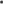 W zakresie obsługi komunikacyjnej dla nieruchomości ozn. 12/2, ark 12, obręb Żegrze, oraz wydania opinii o możliwości jej włączenia do 1KDW, będzie wskazana po okazaniu się przez Nabywcę władania nieruchomością/lub umową wstępną/ docelową nabycia.Netia S.A, działając w imieniu firmy POLKOMTEL Infrastruktura sp. z o.o., w piśmie nr NTTG-508-2704/21 z dnia 9 czerwca 2021 r. dotyczącym nieruchomości położonej przy ul. Unii Lubelskiej – obr. Żegrze ark. 15 m.in. działki 12/2 poinformowała, że (…) infrastruktura teletechniczna Polkomtel Infrastruktura sp. z o.o. znajduje się poza zakresem działek przewidzianych do sprzedaży.Powyższe uzgodnienie podlega aktualizacji po 12 miesiącach od daty jego wydania.W związku z dynamicznym rozwojem świadczonych usług i rozbudową własnej infrastruktury teletechnicznej, Polkomtel Infrastruktura zastrzega sobie prawo zmiany w/w postanowień. Netia S.A. w piśmie z dnia 21 maja 2021 r., dotyczącym nieruchomości położonej przy ul. Unii Lubelskiej – obr. Żegrze ark. 15 m.in.  działki 12/2  poinformowała, że  (…) Netia S.A. nie posiada swojej infrastruktury na w/w nieruchomości. INEA S.A. w piśmie nr WTINEA-5452 z dnia 31 maja 2021 r., dotyczącym  nieruchomości położonej przy ul. Unii Lubelskiej – obr. Żegrze ark. 15 m.in. działki 12/2  poinformowała, że  (…) na dzień 31.05.2021 r. na wskazanym obszarze nie posiada infrastruktury technicznej. Przy natrafieniu w trakcie wizji lokalnej dokonywanej przez projektanta lub podczas robót ziemnych na urządzenia INEA S.A. nienaniesione na podkład mapowy, należy je zabezpieczyć i powiadomić INEA S.A. (…) w celu ustalenia trybu dalszego postępowania (…).Orange Polska S.A. w piśmie nr TTISILU/JM.215-24779/21 z dnia 28 maja 2021 r. dotyczącym nieruchomości położonej przy ul. Unii Lubelskiej – obr. Żegrze ark. 15 m.in. działki 12/2 poinformowała, że  (…) brak jest zaewidencjonowanej i czynnej sieci własności Orange Polska S.A. 